Thông tin chi tiết kế hoạch lựa chọn nhà thầu Top of FormBottom of Form[Số gói thầu : 1] 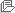 Top of FormBottom of FormTrang chủXây dựng và phát triển bởi Bộ Kế hoạch và Đầu tưSố KHLCNT 20210441083 - 00Loại thông báo Thông báo thựcHình thức thông báo Đăng lần đầuTên KHLCNT Cung cấp bản inBên mời thầu Nhà máy In tiền Quốc giaPhân loại Hoạt động chi thường xuyênPhạm vi điểu chỉnh Trong phạm vi điều chỉnh của luật đấu thầu Ngày phê duyệt KHLCNT 25/03/2021Số QĐ phê duyệt KHLCNT Quyết định phê duyệt điều chỉnh kế hohhh mua sắm và kế hoạch lựa chọn nhà thầu số 115/QĐ-NMI/HĐTV ngày 25/03/2021 của Chủ tịch Hội đồng thành viên Nhà máy In tiền Quốc giaGiá dự toán 2.538.177.526 VNDNgày đăng tải 16/04/2021STTLĩnh vực LCNTTên gói thầuGiá gói thầu (VND)Chi tiết nguồn vốnHình thức LCNTPhương thức LCNTThời gian bắt đầu tổ chức LCNTLoại hợp đồngThời gian thực hiện hợp đồngĐịa điểm thực hiện gói thầuSố TBMT/TBMST đã tạo1Hàng hóaVTP21-20 Cung cấp bản in2.538.177.526 Vốn sản xuất kinh doanh Nhà máy In tiền Quốc giaChào hàng cạnh tranh, quốc tế không sơ tuyển, không qua mạngMột giai đoạn một túi hồ sơQuý 4 Năm 2020Trọn gói240 NgàyThành phố Hà NộiQuyết định phê duyệt   QD phe duyet dieu chinh KHMS va KHLCNT.pdf 